МИНИСТЕРСТВО НА ТРУДА И СОЦИАЛНАТА ПОЛИТИКАИЗПЪЛНИТЕЛНА АГЕНЦИЯ „ОПЕРАТИВНА ПРОГРАМА „НАУКА И ОБРАЗОВАНИЕ ЗА ИНТЕЛИГЕНТЕН РАСТЕЖ“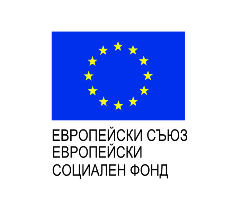 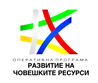 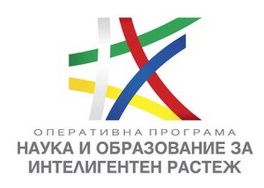 